Vážení zákazníci, rádi bychom Vás informovali o změnách, rozšíření a inovacích v sortimentu zakrývacích krepových pásek.U pásek hladkých krepových budou nahrazeny stávající výrobky řady PROFI a STAR za nové, ve vylepšené kvalitě a co je také velice důležité, se sníženou cenou.Začátek obměny sortimentu je naplánován na druhou polovinu června. Pásky řady  8313.. budou nahrazovány postupně tak, jak se doprodají jednotlivé velikosti původní kvality. Číslo zboží zůstává.Pásky řady 83-1230.. budou postupně nahrazeny páskami řady 8309.. se sníženou cenou. Zařazením pásky GOLD EASY do našeho sortimentu vycházíme vstříc zákazníkům, kteří požadují pásku z japonského WASCHI rýžového nosiče, se všemi jeho benefity, ale za dostupnou cenu. Gold páska řady STAR pak zastupuje prémiový produkt tohoto segmentu. Nově budeme našim zákazníkům nabízet tyto druhy pásek:3 řady hladkých krepových pásek:Standard řada	8308..		pro krátkodobé olepení v interiéru, lepidlo hotmelt, odolnost do 60°CProfi řada	8313..		sejmutelná beze stop do 3 dnů, interiér, velmi dobrá odolnost proti vlhkosti, lepidlo kaučuk, krátkodobá odolnost do 80°CStar řada 	8309..		sejmutelná beze stop do 7 dnů, interiér, vynikající odolnost proti vlhkosti, lepidlo kaučuk, krátkodobá odolnost do 80°C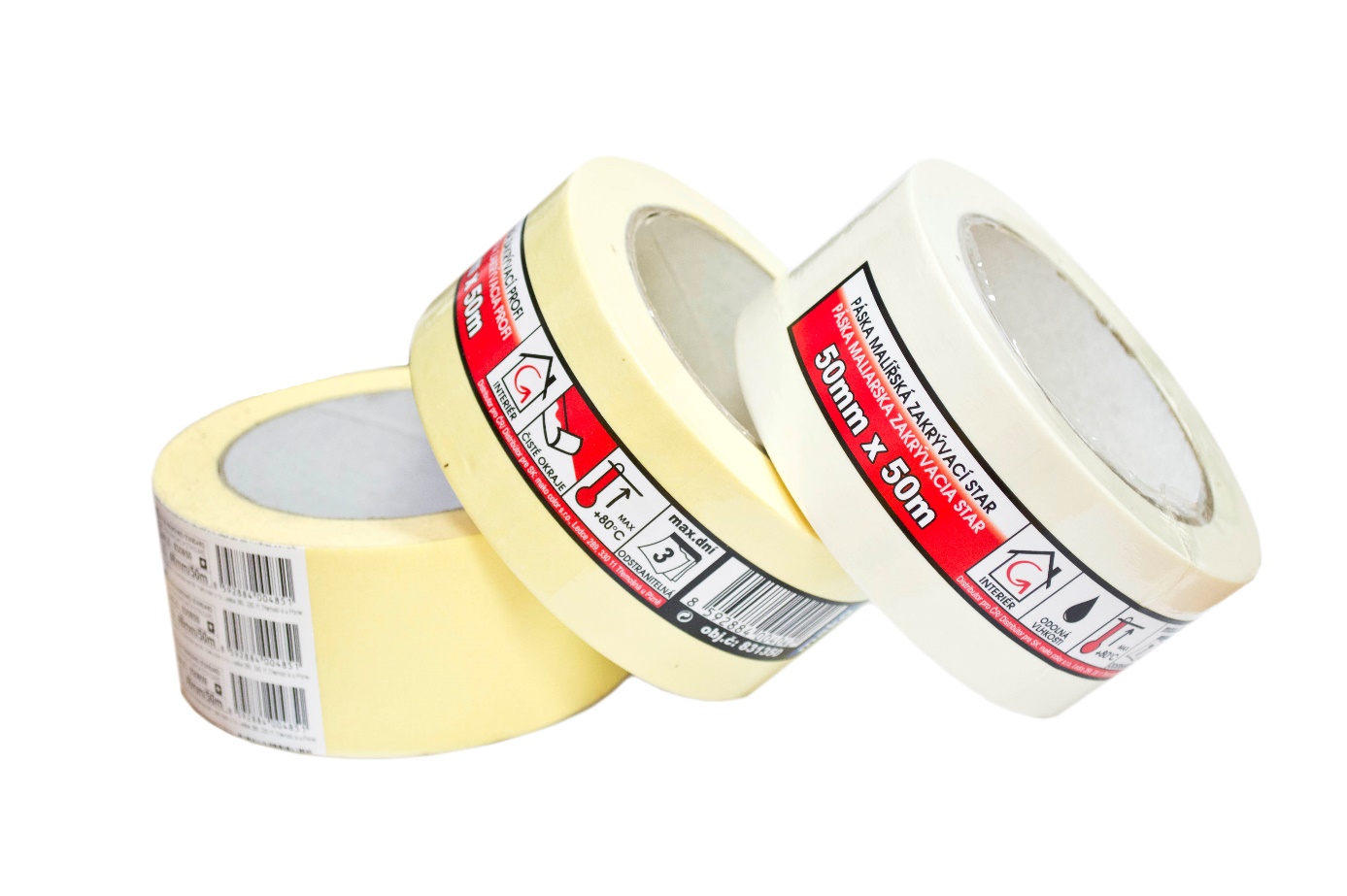 a dvě řady „Gold“ pásek:Profi řada - GOLD EASY	8310..		UV odolnost do 30-ti dnů, interiér-exteriér, přesné hrany, velmi dobrá odolnost proti vlhkosti, akrylátové lepidloStar řada 	83-454850(70).. UV odolnost do 5-ti měsíců, interiér-exteriér, teplotní odolnost 100°C, přesné hrany, excelentní odolnost proti vlhkosti, akrylátové lepidloVšechny pásky jsou již naskladněny.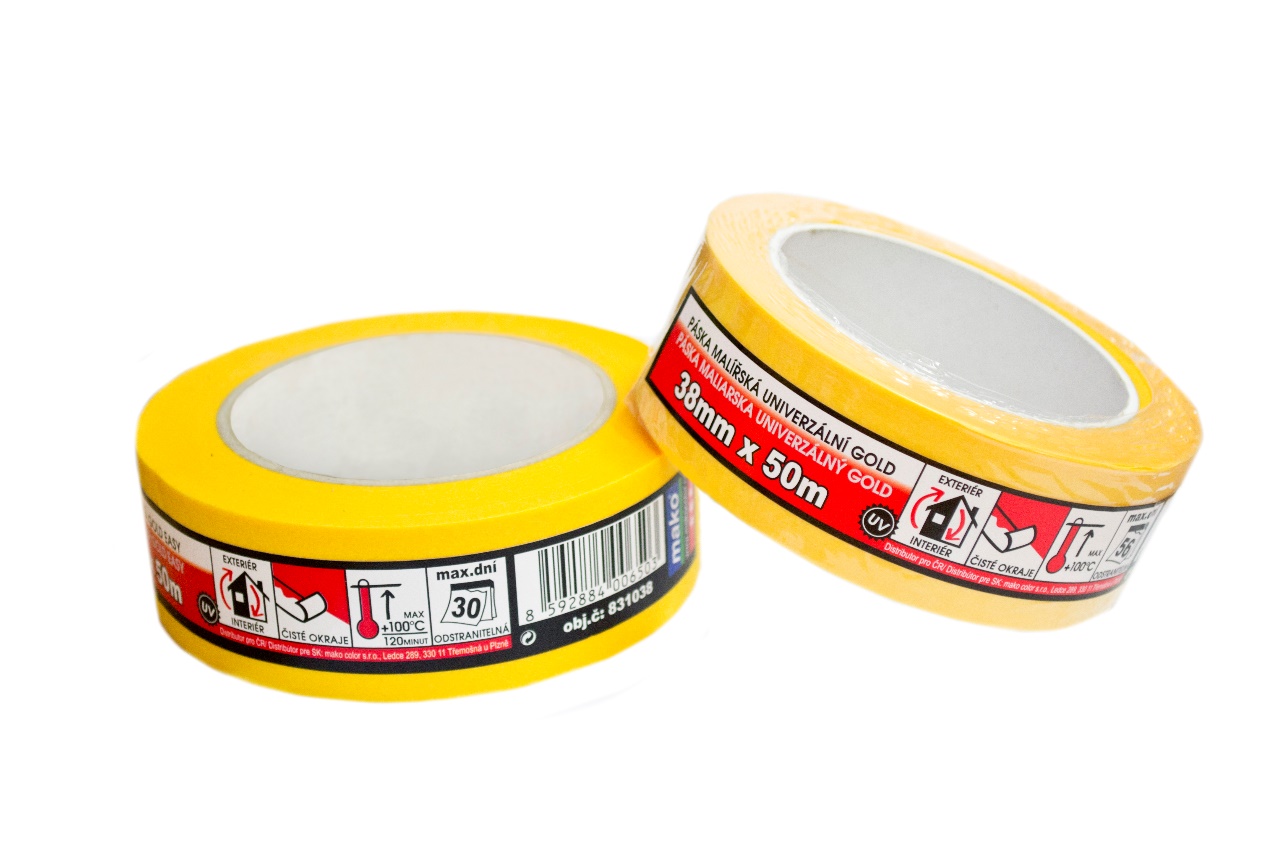 Věříme, že tyto novinky povedou k dalšímu upevnění spokojenosti s našimi výrobky.Zde kompletní přehled krepových pásek, kterých se změny týkají:Na tyto základní ceníkové ceny se pochopitelně vztahují dohodnuté slevy.Pásky a další sortiment můžete objednávat na obchod@makocolor.czVíce informací u našich OZ nebo v sídle firmy na tel.: 737 239 009mako color s.r.o.www.makocolor.czčíslo zbožíNázev 1ZCC 2016-2017ZCC 2017-2018830819páska malířská zakrývací Standard 19mm/50m18,973618,9736beze změn830825páska malířská zakrývací Standard 25mm/50m24,906624,9066beze změn830830páska malířská zakrývací Standard 30mm/50m29,653029,6530beze změn830838páska malířská zakrývací Standard 38mm/50m37,959137,9591beze změn830850páska malířská zakrývací Standard 48mm/50m49,825049,8250beze změn830875páska malířská zakrývací Standard 75mm/50m83,049683,0496beze změn830919páska malířská zakrývací Star  19mm/50m25,4900novinka830925páska malířská zakrývací Star  25mm/50m33,4900novinka830930páska malířská zakrývací Star  30mm/50m39,2900novinka830938páska malířská zakrývací Star  38mm/50m49,9900novinka830950páska malířská zakrývací Star  50mm/50m59,9900novinka831319páska malířská zakrývací Profi 19mm/50m25,499922,99snížení ceny831325páska malířská zakrývací Profi 25mm/50m33,568728,99snížení ceny831330páska malířská zakrývací Profi 30mm/50m39,383034,99snížení ceny831338páska malířská zakrývací Profi 38mm/50m50,299743,99snížení ceny831350páska malířská zakrývací Profi 50mm/50m64,064253,99snížení ceny83-45485025páska malířská univerzální Gold 25mm/50m93,8121beze změn83-45487038páska malířská univerzální Gold 38mm/50m139,99beze změn831025páska malířská Gold EASY 25mm/50m69,8819novinka831038páska malířská Gold EASY 38mm/50m112,4029novinka